Письмо №878 от 16 ноября 2021 годаОб участии в тестировании                                                              Руководителям ООВ соответствии с письмом Министерства образования и науки Республики Дагестан №06-13100/01-18/21 от 16.11.2021г. МКУ «Управление образования» Сергокалинского района информирует о том, что 1 ноября 2021 года при поддержке АНО «Платформа НТИ» стартовал Всероссийский диктант по искусственному интеллекту (далее Мероприятие, Диктант). Инфраструктурным и информационным партнером Мероприятия выступает сеть «Точек кипения».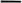 Цель Мероприятия - повышение цифровой грамотности населения. Участие в Диктанте позволит за 10-20 минут оценить знания в области технологий искусственного интеллекта, крайне востребованных сегодня в российской экономике.Мероприятие является инициативой проекта «ИИ Навигатор», который реализуется в акселераторе клуба Лидеров России «Эльбрус» победителями и финалистами конкурса «Лидеры России» (далее — Проект). Команда Проекта в составе Виталия Мильке, Максима Бабич и Алены Гейдт разработали методологию и проводят открытые уроки для школьников 10-11, позволяющие ориентироваться в технологиях искусственного интеллекта и определиться с будущей профессией.Для участия в тестировании необходимо зарегистрироваться на информационной платформе «Leader-ID» и подать заявку на участие в основном Мероприятии (https://leader-id.ru/events/241361) или в региональных мероприятиях при поддержке «Точки кипения» до 10 декабря 2021 года.В случае возникновения вопросов по участию в Диктанте просим обращаться к руководителю проектов Департамента развития сети «Точек кипения» АНО «Платформа НТИ» Играёвой Татьяне Александровне по адресу электронной почты: t.igraeva@nti.work.Просим вас довести информацию до сведения педагогов руководителей образовательных организаций.Начальник МКУ«Управление образования»:                                                                                Х.ИсаеваИсп. Магомедова У.К.Тел. 8-903-482-57 46